Ո Ր Ո Շ ՈՒ Մ
15 հուլիսի 2020 թվականի   N 1383 ՎԱՀՐԱՄ ՎԱՐԴԱՆԻ ԾԱՏԻՆՅԱՆԻՆ ՎԱՐՉԱԿԱՆ ՊԱՏԱՍԽԱՆԱՏՎՈՒԹՅԱՆ ԵՆԹԱՐԿԵԼՈՒ ՄԱՍԻՆ 1. ՀՀ Վանաձոր համայնքի ղեկավարի որոշման կարգավորման առարկան. ՀՀ քաղաքաշինության, տեխնիկական և հրդեհային անվտանգության տեսչական մարմնի ղեկավարի տեղակալի գրության համաձայն Հայաստանի Հանրապետության Լոռու մարզի Վանաձորի համայնքապետարանի աշխատակազմի ճարտարապետության և քաղաքաշինության բաժնի կողմից 23.06.2020 թվականին կազմվել է արձանագրություն և զեկուցագիր, որի հիման վրա «Վարչարարության հիմունքների և վարչական վարույթի մասին» ՀՀ օրենքի 30-րդ հոդվածի 1-ին մասի «բ» կետի հիմքով հարուցվել է վարչական վարույթ` Վահրամ Վարդանի Ծատինյանի կողմից «Վարչական իրավախախտումների վերաբերյալ» ՀՀ օրենսգրքի 154-րդ հոդվածի 1-ին մասի հատկանիշներով նախատեսված վարչականիրավախախտում կատարելու հիմքով:        «Վարչարարության հիմունքների և վարչական վարույթի մասին» ՀՀ օրենքով սահմանված կարգով հարուցված և իրականացված վարչական իրավախախտման վերաբերյալ գործի քննության ընթացքում գործի փաստական հանգամանքների բազմակողմանի, լրիվ և օբյեկտիվ քննության արդյունքում, բացահայտելով գործի բոլոր հանգամանքները, վարչական մարմինը հաստատված է համարում հետևյալը.2. Վարչական ակտ ընդունելու համար հիմք հանդիսացող փաստերը.Վանաձորի համայնքապետարանի աշխատակազմի ճարտարապետության և քաղաքաշինության բաժնի կողմից 23.06.2020 թվականին տրված արձանագրության և զեկուցագրի համաձայն Վանաձոր քաղաքի Գր.Լուսավորչի փողոցի թիվ 52 հասցեի բազմաբնակարան շենքի բակում (շենքի հարավային հատված) ինքնակամ կատարվում են շինարարական աշխատանքներ, որը «Վարչական իրավախախտումների վերաբերյալ» ՀՀ օրենսգրքի 154-րդ հոդվածի 1-ին մասով նախատեսված արարք է:Տվյալ հասցեում գտնվող 06-001-0428-0128, 06-001-0428-0169 կադաստրային ծածկագրերով գույքը սեփականության իրավունքով պատկանում է Վահրամ Վարդանի Ծատինյանին (հասցե՝ ք. Վանաձոր, Կ. Դեմիրճյան փող. 28շ. 17):2020 թվականի հունիսի 23-ին հարուցված վարչական վարույթի հիման վրա 2020 թվականի հուլիսի 9-ին հրավիրվել են վարչական վարույթի լսումներ, որին մասնակցելու նպատակով պատշաճ ծանուցվել, սակայն չէր ներկայացել Վահրամ Ծատինյանը:3. Վարչական ակտ ընդունելու հիմնավորումը.«Վարչական իրավախախտումների վերաբերյալ» ՀՀ օրենսգրքի 9-րդ հոդվածի 1-ին մասի համաձայն` վարչական իրավախախտում (զանցանք) է համարվում պետական կամ հասարակական կարգի, սոցիալիստական սեփականության, քաղաքացիների իրավունքների և ազատությունների, կառավարման սահմանված կարգի դեմ ոտնձգվող հակաիրավական, մեղավոր (դիտավորյալ կամ անզգույշ) այնպիսի գործողությունը կամ անգործությունը, որի համար օրենսդրությամբ նախատեսված է վարչական պատասխանատվություն:«Վարչական իրավախախտումների վերաբերյալ» ՀՀ օրենսգրքի 10-րդ հոդվածի համաձայն` վարչական իրավախախտումը համարվում է դիտավորությամբ կատարված, եթե այն կատարող անձը գիտակցել է իր գործողության կամ անգործության հակաիրավական բնույթը, կանխատեսել է դրա վնասակար հետևանքները և ցանկացել դրանք, կամ գիտակցաբար թույլ է տվել այդ հետևանքների առաջացումը:«Վարչական իրավախախտումների վերաբերյալ» ՀՀ օրենսգրքի 32-րդ հոդվածի դրույթների համաձայն՝ վարչական իրավախախտման համար տույժը նշանակվում է կատարված իրավախախտման համար պատասխանատվություն նախատեսող նորմատիվ ակտով սահմանված շրջանակներում, «Վարչական իրավախախտումների վերաբերյալ» ՀՀ օրենսգրքին և վարչական իրավախախտումների վերաբերյալ մյուս ակտերին ճիշտ համապատասխան: Տույժ նշանակելիս հաշվի են առնվում կատարված իրավախախտման բնույթը, խախտողի անձը, նրա մեղքի աստիճանը, գույքային դրությունը, պատասխանատվությունը մեղմացնող և ծանրացնող հանգամանքները:«Վարչական իրավախախտումների վերաբերյալ» ՀՀ օրենսգրքի 40-րդ հոդվածի համաձայն՝ վարչական տույժ նշանակելը վարչական իրավախախտում կատարած անձին չի ազատում այն պարտականության կատարումից, որը չկատարելու համար նշանակվել էր վարչական տույժ: «Վարչական իրավախախտումների վերաբերյալ» ՀՀ օրենսգրքի 154-րդ հոդվածի 1-ին մասի համաձայն՝ սեփականության կամ հողօգտագործման իրավունք ունեցող անձանց կողմից այդ հողամասի վրա շենքեր և շինություններ ինքնակամ կառուցելը, ինչպես նաև բազմաբնակարան շենքերում կամ շենքերին կից ինքնակամ կառույցներ կատարելը, բացառությամբ գյուղական համայնքներում տնամերձ հողամասի վրա ինքնակամ կառուցված անհատական բնակելի տան առաջացնում է տուգանքի նշանակում` սահմանված նվազագույն աշխատավարձի երկուհարյուրապատիկի չափով:«Վարչական իրավախախտումների վերաբերյալ» ՀՀ օրենսգրքի 2191-րդ հոդվածի համաձայն` տեղական ինքնակառավարման մարմինները իրենց իրավասության սահմաններում քննում են օրենսգրքի 154-րդ հոդվածով նախատեսված վարչական իրավախախտումների վերաբերյալ գործերը: Համայնքի ղեկավարը տեղական ինքնակառավարման մարմինների անունից նշված հոդվածի վերաբերյալ գործեր քննելու և վարչական տույժ նշանակելու իրավունք ունի:«Տեղական ինքնակառավարման մասին» ՀՀ օրենքի 35-րդ հոդվածի 1-ին մասի 26-րդ կետի համաձայն` համայնքի ղեկավարը, օրենքով նախատեսված դեպքերում և կարգով անձանց ենթարկում է վարչական պատասխանատվության:«Տեղական ինքնակառավարման մասին» ՀՀ օրենքի 42-րդ հոդվածի 1-ին մասի 8-րդ կետի համաձայն` համայնքի ղեկավարը քաղաքաշինության և կոմունալ տնտեսության բնագավառում, որպես սեփական լիազորություն, կանխարգելում ու կասեցնում է ինքնակամ շինարարությունը և օրենքով սահմանված կարգով ապահովում է դրանց հետևանքների վերացումը:«Քաղաքաշինության մասին» ՀՀ օրենքի 26-րդ հոդվածի համաձայն՝ համայնքների տարածքներում համայնքի ղեկավարը վերահսկում է կառուցապատողներին տրված ճարտարապետահատակագծային առաջադրանքների, բնակավայրերի քաղաքաշինական կանոնադրության պահանջների կատարումը, հողերի և ամրակայված գույքի քաղաքաշինական նպատակային օգտագործումը, ինչպես նաև կանխարգելում, կասեցնում է ինքնակամ շինարարության դեպքերը և օրենքով սահմանված կարգով ապահովում է դրանց հետևանքների վերացումը:«Քաղաքաշինության մասին» ՀՀ օրենքի 6-րդ հոդվածի համաձայն՝ կառուցապատողները պարտավոր են կառուցապատումն իրականացնել օրենքով սահմանված կարգով հաստատված ճարտարապետաշինարարական նախագծին համապատասխան, շինարարության թույլտվության հիման վրա։Նույն օրենքի 23-րդ հոդվածի համաձայն՝ շինարարության թույլտվությունը փաստաթուղթ է, որը հաստատում է կառուցապատողի իրավունքը՝ իրականացնել որոշակի շինարարական գործունեություն, ինչպես նոր կառուցվող կամ վերակառուցվող տարածքում, այնպես էլ գոյություն ունեցող շենքերում և շինություններում։Տվյալ պարագայում Վահրամ Ծատինյանը Վանաձոր քաղաքի Գր.Լուսավորչի փողոցի թիվ 52 հասցեի բազմաբնակարան շենքի բակում (շենքի հարավային հատված), առանց համապատասխան քաղաքաշինական փաստաթղթերի (շինարարության թույլտվության), ինքնակամ կատարել է շինարարական աշխատանքներ:Ելնելով վերոգրյալից և ղեկավարվելով  «Վարչական իրավախախտումների վերաբերյալ» ՀՀ օրենսգրքի 40-րդ, 154-րդ, 2191-րդ, 245-րդ, 279-րդ հոդվածներով և «Վարչարարության հիմունքների և վարչական վարույթի մասին» ՀՀ օրենքի 20-րդ հոդվածի 4-րդ մասով, 30-րդ հոդվածի 1-ին մասով, 53-րդ, 58–60-րդ հոդվածներով, «Տեղական ինքնակառավարման մասին» ՀՀ օրենքի  35-րդ հոդվածի 1-ին մասի 26-րդ կետով, 42-րդ հոդվածի 1-ին մասի 8-րդ կետով, «Քաղաքաշինության մասին» ՀՀ օրենքի 6-րդ, 23-րդ և 26-րդ հոդվածներով՝	 
	                                                          ՈՐՈՇԵՑԻ	1. Վահրամ Վարդանի Ծատինյանին ենթարկել վարչական պատասխանատվության՝ «Վարչական իրավախախտումների վերաբերյալ» ՀՀ օրենսգրքի 154-րդ հոդվածի 1-ին մասով նախատեսված արարք կատարելու համար և նշանակել տուգանք՝ 200.000 (երկու հարյուր հազար) ՀՀ դրամ: 2. Վարչական իրավախախտումների վերաբերյալ Հայաստանի Հանրապետության օրենսգրքի 305-րդ հոդվածի համաձայն` խախտողի կողմից տուգանքը պետք է վճարվի Վանաձորի ՏԳԲ 900235401537 հաշվարկային հաշվին տուգանք նշանակելու մասին որոշումը նրան հանձնելու օրվանից ոչ ուշ, քան տասնհինգ օրվա ընթացքում, իսկ այդ որոշումը գանգատարկելու կամ բողոքարկելու դեպքում` գանգատը կամ բողոքը առանց բավարարման թողնելու մասին ծանուցման օրվանից ոչ ուշ, քան տասնհինգ օրվա ընթացքում: 3. Առաջարկել Վահրամ Վարդանի Ծատինյանին, ՀՀ քաղաքաշինության, տեխնիկական և հրդեհային անվտանգության տեսչական մարմնի կողմից տրված համապատասխան եզրակացության դեպքում, մեկշաբաթյա ժամկետում դիմել համայնքի ղեկավարին՝ օրինականացնելու ինքնակամ կառուցված շինությունը:4. Սույն որոշումն ուժի մեջ է մտնում վարչական ակտի հասցեատիրոջն իրազեկելուն հաջորդող օրվանից:5. Սույն որոշումը համարվում է վարչական ակտի հասցեատիրոջը հանձնված (պատշաճ ծանուցված) նաև որոշման մասին ծանուցումն Հայաստանի Հանրապետության հրապարակային ծանուցումների պաշտոնական ինտերնետային կայքում (azdarar.am) տեղադրելու օրվան հաջորդող հինգերորդ օրը:6. Սույն որոշումը կարող է վարչական կարգով բողոքարկվել Վանաձոր համայնքի ղեկավարին դրա ուժի մեջ մտնելու օրվանից երկու ամսվա ընթացքում կամ դատական կարգով Հայաստանի Հանրապետության վարչական դատարան՝ երկամսյա ժամկետում։ 7. Վահրամ Ծատինյանին զգուշացնել, որ համայնքի ղեկավարի որոշմամբ տուգանք նշանակվելուց հետո, եթե շարունակվի իրականացվել ինքնակամ կառույցի շինարարական աշխատանքները, ապա համաձայն «Վարչական իրավախախտումների վերաբերյալ» ՀՀ օրենսգրքի 154-րդ հոդվածի 2-րդ մասի` կնշանակվի տուգանք, սահմանված նվազագույն աշխատավարձի երկուհազարհինգհարյուրապատիկի` 2500000 (երկու միլիոն հինգ հարյուր հազար) ՀՀ դրամ գումարով: 8. Սույն որոշման պահանջները չկատարելու դեպքում, «Վարչարարության հիմունքների և վարչական վարույթի մասին» ՀՀ օրենքի 88-րդ հոդվածով սահմանված կարգով այն ենթակա է հարկադիր կատարման` ՀՀ ԱՆ ԴԱՀԿ ծառայության միջոցով` անբողոքարկելի դառնալուց հետո եռամսյա ժամկետում:

9. Սույն որոշման կատարման ընթացքի նկատմամբ հսկողությունն իրականացնում է Վանաձոր համայնքի ղեկավարը:ՀԱՄԱՅՆՔԻ ՂԵԿԱՎԱՐ`   ՄԱՄԻԿՈՆ ԱՍԼԱՆՅԱՆՃիշտ է՝ԱՇԽԱՏԱԿԱԶՄԻ  ՔԱՐՏՈՒՂԱՐ					 	 Ա.ՕՀԱՆՅԱՆ
ՀԱՅԱՍՏԱՆԻ ՀԱՆՐԱՊԵՏՈՒԹՅԱՆ ՎԱՆԱՁՈՐ ՀԱՄԱՅՆՔԻ ՂԵԿԱՎԱՐ
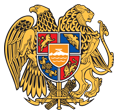 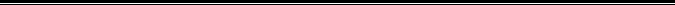 Հայաստանի Հանրապետության Լոռու մարզի Վանաձոր համայնք
Ք. Վանաձոր, Տիգրան Մեծի 22, Ֆաքս 0322 22250, Հեռ. 060 650044, 060 650040 vanadzor.lori@mta.gov.am, info@vanadzor.am